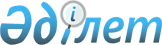 О создании рабочей группы по разработке проекта Стратегии
социально-экономического развития Республики Казахстан до 2020 годаРаспоряжение Премьер-Министра Республики Казахстан от 7 октября 2008 года № 250-р



      В целях разработки проекта Стратегии социально-экономического развития Республики Казахстан до 2020 года:





      1. Создать рабочую группу в следующем составе: 

Масимов                     - Премьер-Министр Республики Казахстан,



Карим Кажимканович            руководитель

Орынбаев                    - Заместитель Премьер-Министра Республики



Ербол Турмаханович            Казахстан, заместитель руководителя

Шукеев                      - Первый заместитель Премьер-Министра



Умирзак Естаевич              Республики Казахстан, заместитель



                              руководителя


Ахметов                     - Заместитель Премьер-Министра




Серик Ныгметович              Республики Казахстан, заместитель




                              руководителя


Кусаинов                    - вице-министр экономики и бюджетного



Марат Апсеметович             планирования Республики Казахстан,



                              секретарь


Марченко

                    - Председатель Национального Банка



Григорий Александрович

        Республики Казахстан (по согласованию)

Судьин                      - Заместитель Председателя Сената



Александр Сергеевич           Парламента Республики Казахстан



                              (по согласованию)

Карибжанов                  - Заместитель Председателя Мажилиса



Жаныбек Салимович             Парламента Республики Казахстан



                              (по согласованию)


Исекешев                    - Министр индустрии и торговли




Асет Орентаевич               Республики Казахстан


Султанов                    - Министр экономики и бюджетного



Бахыт Турлыханович            планирования Республики Казахстан

Доскалиев                   - Министр здравоохранения



Жаксылык Акмурзаевич          Республики Казахстан

Туймебаев                   - Министр образования и науки Республики



Жансеит Кансеитович           Казахстан


Ашимов 

                     - Министр охраны окружающей среды



Нургали Садвакасович

          Республики Казахстан


Абдыкаликова  

              - Министр труда и социальной защиты



Гульшара Наушаевна 

           населения Республики Казахстан

Жамишев                     - Министр финансов Республики Казахстан



Болат Бидахметович


Тусупбеков                  - Министр юстиции Республики Казахстан




Рашид Толеутаевич



Кусаинов

                    - Министр транспорта и коммуникаций



Абельгази Калиакпарович

       Республики Казахстан

Есимов                      - аким города Алматы



Ахметжан Смагулович

Тасмагамбетов               - аким города Астаны



Имангали Нургалиевич

Сагиндиков                  - аким Актюбинской области



Елеусин Наурызбаевич

Бахмутова                   - Председатель Агентства по регулированию



Елена Леонидовна              и надзору финансового рынка и



                              финансовых организаций Республики



                              Казахстан (по согласованию)

Абдрахимов                  - Руководитель Канцелярии Премьер-



Габидулла Рахматуллаевич      Министра Республики Казахстан


Бишимбаев                   - Помощник Президента Республики




Куандык Валиханович           Казахстан (по согласованию)


Ертлесова                   - внештатный советник Премьер-Министра



Жаннат Джургалиевна           Республики Казахстан

Келимбетов                  - председатель правления акционерного



Кайрат Нематович              общества "Фонд национального



                              благосостояния "Самрук-Казына" (по



                              согласованию)


Муханов                     - заведующий Центром стратегических




Максат Нурдаулетович          разработок и анализа Администрации




                              Президента Республики Казахстан




                              (по согласованию)


      


Сноска. Пункт 1 с изменениями, внесенными распоряжениями Премьер-Министра РК от 03.11.2008 


 N 266-p 


; от 23.12.2008 


 N 288-p 


; от 20.03.2009 


 N 43-p 


; от 14.07.2009 


 N 100-p 


.






      2. Рабочей группе в срок до 15 августа 2009 года внести на рассмотрение Правительства Республики Казахстан проект Стратегии социально-экономического развития Республики Казахстан до 2020 года.



      


Сноска. Пункт 2 с изменением, внесенным распоряжением Премьер-Министра РК от 14.07.2009 


 N 100-p 


.







      3. Контроль за исполнением настоящего распоряжения возложить на Заместителя Премьер-Министра Республики Казахстан Орынбаева Е.Т.

      

Премьер-Министр                            К. Масимов


					© 2012. РГП на ПХВ «Институт законодательства и правовой информации Республики Казахстан» Министерства юстиции Республики Казахстан
				